                         89128086437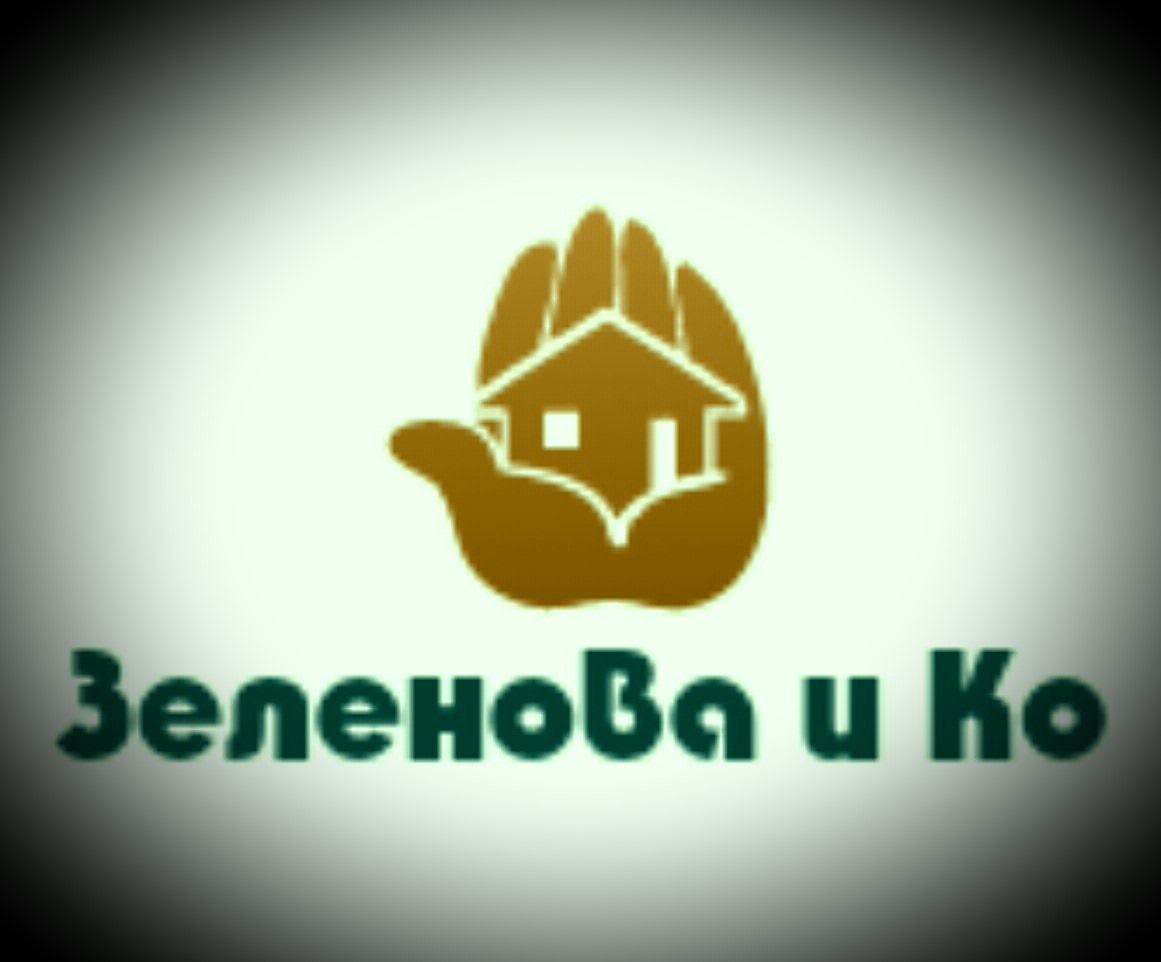   109548, Москва, ул.Шоссейная., д. 8       инн 770901764767       огрнип 317774600422729   e-mail: vespogroup99@yandex.ru                                                                      Коммерческое предложение Предлагаем Вам  поставки нерудных материалов автотранспортом на Ваш объект по следующим расценкам:ВНИМАНИЕ!   ПРИ СОГЛАСОВАНИИ ЦЕН  УЧИТЫВАЕТСЯ  ВАШ  ОБЪЕМ И МЕСТОНАХОЖДЕНИЕ  ОБЪЕКТА.        Комплексные поставки строительных сыпучих и отделочных материалов :1. Песок строительный, щебень всех фракций, цемент, керамзит.2. Кирпич (всех видов), блоки из ячеистого бетона, газосиликат, бетон,ЖБИ, плиты дорожные.Для строительства:Для строительства:Пескогрунтот 450руб./м.куб.Песок строительный карьерный (на подсыпку)от 630 руб./м. куб.Песок строительный речной (мытый)От 950 руб./м. куб.Отсев гранитный  фр.0-5от 2150 руб./м.куб.Щебень гранитный   фр.  5-20марка прочности 800-1200 Фр 20-40  фр 40-70от 2930 руб./м. куб.от 2920 руб./м.куб.Щебень гравийный   марка прочности 700-800фр.   5-20 Фр 20-40от 1980 руб./м. куб.от 1980 руб./м.куб.Щебень известняковый     фр.   5-20 марка прочности 400-800 фр. 20-40от 1250 руб./м. куб.от 1250руб./м. куб.Для озеленения:Для озеленения:Торфо-песчаная смесьот 980 руб./м. куб.Торфо-грунтовая смесьот 980 руб./м. куб.Черноземот 1230 руб./м. куб.